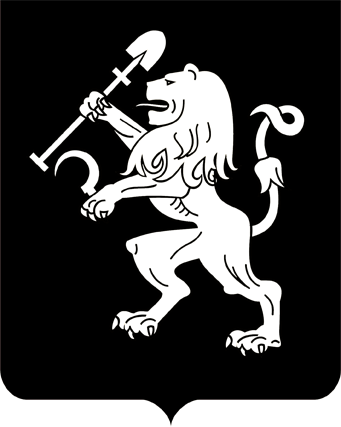 АДМИНИСТРАЦИЯ ГОРОДА КРАСНОЯРСКАПОСТАНОВЛЕНИЕО внесении изменения в постановление администрациигорода от 09.06.2018 № 387 В соответствии со ст. 16 Федерального закона от 06.10.2003                 № 131-ФЗ «Об общих принципах организации местного самоуправления в Российской Федерации», приказом министерства промышленности и торговли Красноярского края от 27.11.2013 № 05-95 «Об установлении Порядка разработки и утверждения схемы размещения нестационарных торговых объектов органами местного самоуправления муниципальных образований Красноярского края», руководствуясь ст. 7, 41, 58, 59 Устава города Красноярска,постановляю:1. Внести изменение в постановление администрации города               от 09.06.2018 № 387 «О внесении изменений в постановление адми-нистрации города от 27.11.2012 № 595», исключив из подпункта 7             пункта 1 цифры «1330».2. Настоящее постановление опубликовать в газете «Городские новости» и разместить на официальном сайте администрации города.3. Настоящее постановление применяется к правоотношениям, возникшим с 09.06.2018.Глава города						                С.В. Еремин№ 